 Обобщение опытапедагогической деятельности на тему:«Применение игровой технологии на уроках родного(осетинского) языкадля повышения    мотивации обучения»Накусова Ирина Ахсарбековна учитель осетинского языка и литературыМБОУ СОШ №18 «Игра – это искра, зажигающая огонек пытливости и любознательности».В.А.Сухомлинский Информационный блок.   Тема опыта: «Применение  игровой технологии на уроках родного языка  для повышения мотивации обучения»    Эпиграфом к своей работе по обобщению педагогического опыта  я взяла слова В.А. Сухомлинского: «Игра – это искра, зажигающая огонек пытливости и любознательности».    Дидактические игры являются одной из уникальных форм обучения, которая позволяет сделать работу учащихся на уроке интересной и увлекательной.    Игровые формы работы я использую как элемент урока, т.к. они легко подбираются по тематическому принципу для каждого раздела осетинского языка в 5- 6 классе, а также  в игровой форме  контролирую знания учащихся в конце учебного занятия, в игровой форме проходят и целые уроки (урок-путешествие, урок-КВН,урок-викторина и т.д.), которые особенно интересны при обобщении изученного материала.  Актуальность опыта по применению игровой технологии      Актуальность моего педагогического опыта заключается в том, что  большинство детей плохо  владеют родным языком. Именно поэтому предметный материал нужно подать  так, чтобы не только заинтересовать учащегося темой урока, но чтобы он понял изучаемый материал и мог применить его на практике. А что, как не игра, поможет нам в этом? Так как ребята 5- 6 классов ещё не так далеко ушли из начальной школы, где игровая технология является одной из ведущих.Цель опыта по применению игровой технологии       Для работы над педагогическим опытом «Применение игровой технологии на уроках осетинского   языка  для повышения мотивации обучения» я выделила цель, наиболее значимую, по моему мнению, в конкретной образовательной ситуации: «Формирование и развитие знаний, умений и навыков посредством использования игровой технологии; умение применять их в практической деятельности»   Задачи опыта по применению  игровой технологииДевиз моей педагогической деятельности: «Учение без принуждения».     Задачи моего обобщения опыта педагогической деятельности:- сформировать знания, умения и навыки и научить применять их  на практике;- активизировать познавательный интерес учащихся;-  сделать процесс обучения занимательным, создать у детей ситуацию успеха, облегчить преодоление трудностей в усвоении большого и сложного  учебного материала. - способствовать развитию памяти, внимания, мышления, воображения;- создать условия для творческого самовыражения;- создать позитивный психологический климат в коллективе;   Игровые технологии – самые древние технологии в мире. Это способ передачи знаний, мудрости, житейского опыта новому поколению.   Игра требует от участников сообразительности, внимания, учит выдержке, настойчивости, развивает у них воображение, любознательность, вырабатывает учение быстро ориентироваться, находить правильные решения, создает ситуацию азарта, поиска, вызывает стремление помочь своей команде.   Данная технология интересна мне самой, и это побуждает меня придумывать  больше интересных и разнообразных игр  при изучении конкретных разделов лингвистики.  Длительность работы над опытом по применению игровой технологии    Над данным педагогическим опытом я работаю уже третий год. Прежде чем начать работу над данным проектом  побеседовала с учителями начальных классов, познакомилась с методикой их преподавания, посетила уроки русского и осетинского языка с использованием данной технологии в 3-4 классах для планирования своей дальнейшей работы с учётом принципа преемственности «начальная школа – среднее звено». Описание опыта по применению игровой технологии     Как же использовать элементы игровой технологии во время проведения урока осетинского языка? Есть  великое множество вариантов, но обязательно соблюдение следующих условий:-  соответствие игры учебно-воспитательным целям урока;-  доступность для учащихся данного возраста;-  умеренность в использовании игр на уроках.Кроме того, в рамках темы можно выделить такие виды уроков:-  ролевые игры на уроке (инсценирование);-  игровая организация учебного процесса с использованием игровых заданий (урок-соревнование, урок-конкурс, урок-путешествие, урок - КВН);-  игровая организация учебного процесса с использованием заданий, которые обычно предлагаются на традиционном уроке (найди орфограмму, произведи один из видов разбора и т.д.);-  использование игры на определённом этапе урока (начало, середина, конец; знакомство с новым материалом, закрепление знаний, умений, навыков, повторение и систематизация изученного);-  различные виды внеклассной работы по русскому языку (лингвистический КВН, олимпиады и т.п.), которые могут проводиться между учащимися разных классов одной параллели.      Я хочу поделиться с Вами, каким образом посредством игровой технологии я обучаю детей тонкостям родного языка, а тем самым развиваю интерес и любовь к предмету.      Игры можно классифицировать по-разному. Сегодня я вам расскажу о том, какие игры применяю в работе, используя классификацию игр, основанную на тематическом принципе: игры распределены по разделам лингвистики. Это фонетические игры, лексико-фразеологические, игры по словообразованию, синтаксические.    При   обобщении раздела  «Лексика» в 5 классе  провела урок –путешествие «Балц лексикœйы бœстœмœ». Такие уроки очень нравятся ребятам и способствует лучшему запоминанию изучаемого материала, т.к. количество часов весьма ограничено.  1.Разгадать кроссворд2.Подобрать синонимы к данным словам3.Фразеоогизмы заменить синонимами4. Вставить омонимы вместо многоточия5.Работа по картинке. Написать антонимы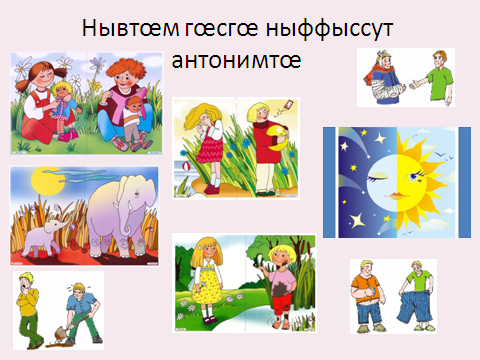 6. Заменить цифры буквами и составить пословицу.7.Работа с текстом.Заменить выделенные слова антонимами.Составить и записать новый текст.Озаглавить его.Ралœууыд уалдзœг. Бонтœ фœхъармдœр сты. Хур кœсы œмœ тавы.Мœргътœ œртахтысты хъарм бœстœйœ. Кœрдœг фœцъœх.Бœлœстœ цъœх адардтой. Адœм сœ уалдзыгон куыстытœ кœнынмœ бавнœлдтой.     Такой урок помогает   не только усвоить данную тему, но и   обогатить речь учащихся, расширить  их  кругозор.  Урок-путешествие в страну «Морфология».Обобщение глагола-Мивдисӕгœй рацыд œрмœг сфœлхат кœнын          1.   Урок начался с того ,что почтальон передал писмо,которое адресовано ребятам.Прочитав письмо дети узнали ,что из страны «Морфология» исчезла одна часть речи.Страна без этой части речи существовать никак не может.Дети захотели вернуть ее обратно домой,но для того,чтобы они узнали,о какой части речи идет речь,они должны поиграть в игру «Лишнее слово».Справившись с этим заданием,дети делают вывод,что в страну «Морфология» они должны указать путь Глаголу.Но только устранив все припятствия-задания,они окажутся у цели. 2.Выполнив второе задание,дети написали глаголы в два столбика:простые и сложные.Повторили правило.3.Данные глаголы дети должны вписать в нужный стлбик, учитывая время глагола.После этого повторяют времена глагола. 4.Слова в предложении рассыпались.Необходимо расставить их на места и составить предложения.Найти в предложениях глаголы и указать лицо и число.5.Игра «Не попади в капкан»6.Работа с текстом . Из данных предложений составить текст, озаглавить его,заменить  картинки словами и найти грамматические основы предложений.  Результативность и эффективность опыта по применению    игровых технологийЯ выделяю три фактора успешности этой системы: эффективность, продуктивность и результативность.    Показателями эффективности применения игровых технологий являются:- творческий характер совместной деятельности учителя и учеников, позитивное отношение учащихся к изучаемому предмету, оптимальный психологический климат на уроках осетинского языка.      Продуктивность подтверждается позитивными результатами исследований удовлетворенности учащихся и их родителей условиями и качеством обучения родному языку.     Показателями результативности игровых технологий являются:-  уровень качества знаний учащихся по родному  языку; развитие речевой деятельности учащихся; повышение уровня учебно-познавательной мотивации .Заключение        Анализируя результаты уроков, на которых проводились игровые технологии, можно сделать вывод о том, что игровые технологии положительно влияют на повышение знаний родного языка. Игровые технологии, использованные на уроках, предоставляют возможность учащимся раскрыть свои потенциальные возможности, более полно пользоваться своими способностями. Игровые технологии на уроках родного языка создают ситуацию успеха для слабых учеников, они позволяют раскрыться таким ученикам. Игры создают условия для развития творческого мышления, смекалки, находчивости, сообразительности.      В процессе игры воспитываются и нравственные качества, развиваются коммуникативные способности.      Таким образом, использование  игровых технологий  на уроках  осетинского языка    повышает интерес учащихся к родному языку и  способствует более качественному усвоению знаний.	 Урок- балц ирон œвзагœй   5-œм къласы.	Темœ: «Балц лексикœйы бœстœмœ». Лексикœйœ рацыд œрмœг сфœлхат кœнын.Урочы нысан: 1.Лексикœйœ рацыд œрмœг сфœлхат кœнын.                         2.Фœхъœздыгдœр кœнын скъоладзауты дзырдуат.                         3. Разæнгард сæ кæнын мадæлон æвзаг ахуыр кæнынмæ.Урочы хуыз: урок-балц Урочы эпиграфИрон œвзаг ,Œз дœ ныфсœй дœн хъаруджын,Ды мœ хотыхты цыргъдœр.Ахъардтай дзырдгай мœ туджы,Мады ’хсырау дœ сыгъдœг! Пухаты АлыксиУрочы цыдI.Организацион хай-Уœ бон хорз,сывœллœттœ!-Абон нœм нœм œрбацыд  уазджытœ œмœ уыдонœн дœр салам раттœм-Ныр та кœрœдзимœ  бахудœм œмœ райдайœм нœ урок!!!1.Ахуыргœнœджы раныхас	         Ӕвæдза, дуне дзаг у алы диссæгтæй. Ӕмæ уыцы диссæгты ‘хсæн мах нæ хъус нал дарæм æппæты стырдæр диссагмæ – не ‘взагмæ. Адæмы æвзаг у, æмбал кæмæн нæй, ахæм царциаты диссаг.   Нœ фыдœлтœ нын ныууагътой хъœздыг œмœ рœсугъд œвзаг. Мах дзы абон стœм сœрыстыр œмœ буц .Зœгъут –ма, сывœллœттœ,  -  Цœмœй хъœздыг у не ’взаг? (дзырдтœй)  -Раст зœгъут, не взаг у хъœздыг дзырдтœй.  Ахуыргœнœг. Абон скъоламœ куы œрбацœйцыдтœн,уœд мœ размœ фœцис постхœссœг. Уый мœм радта фыстœг. Фыстœг œрвыст у сымах къласмœ.-Фœнды уœ базонын , кœмœй у œмœ дзы цы фыст ис, уый?             (Сывœллœттœй иу рацœуы œмœ байгом кœны фыстœг,кœсы йœ хъœрœй)Уœ бон хорз, мœ зынаргъ хœлœрттœ!Зœрдиагœй уœ хонын нœ абоны хъазт «Зондабитœм».Тынг œхсызгон мын уыдзœн  уœ фенд.Нœ хъазты кœрон та уœм œнхъœлмœ кœсдзœн сюрприз.Зондаби-Фœнды уœ балцы ацœуын? -Кœдœм ацœудзыстœм ,уый та базондзыстœм дзырдбыды цы œмбœхст дзырд ис, уый куы базонœм , уœд .                                               Фœрстытœ дзырдбыдœн.1. Ныхасы хœйттœ цы œвзаджы хай ахуыр кœны, уый хуыйны….2.Иумœйаг темœ œмœ грамматикон œгъдауœй баст хъуыдыйœдты къорд хуыйны…3. Мыртœн сœ равзœрд, сœ классификации œмœ сœ ивддзинœдтœ цы ныхасы хай ахуыр кœны, уый хуыйны…4.Сœ нысаниуджытœ œмхуызон кœнœ œнгœс кœмœн вœййынц,уыцы дзырдтœ хуыйнынц…5.Сœ нысаниуджытœ ныхмœвœрд цы дзырдтœн вœййынц, уыдон хуыйнынц …6.Дзырдтœн вœййы ахœсгœ нысаниуœг œмœ ….нысаниуœг.7.Œмхуызон чи фœхъуысы, фœлœ алыхуызон нысаниуджытœ кœмœн вœййы, ахœм дзырдтœ хуыйнынц… - Цавœр дзырд œмбœхст уыдис нœ дзырдбыды?-Раст!Лексикœ.-Цы хонœм лексикœ?-Уœдœ цавœр бœстœмœ араст уыдзыстœм мах нœ абоны урочы ? -Раст зœгъут, лексикœйы бœстœмœ. Уœдœ нœм автобус œнхъœлмœ кœсы.   Кœй фœнды , уый бахизœд œмœ райдайœм нœ балц. Цœмœй нœ ма ферох уа кœд ацыдыстœм балцы, уый тыххœй та рœвдз байгом кодтам нœ тетрœдтœ œмœ абоны нымœц ныффыстам.                      Райдыдта нœ балц.           Фыццаг  œрлœууœн (остановка) хуыйны «Синонимты быдыр».1.Хœс :Лœвœрд дзырдтœн  сœ синонимтœ зœгъут (дзургœйœ)рœсугъд-аив,зœрдœмœдзœугœ.мœллœг-къœсхуыргыццыл-чысылстыр-егъау, дынджыр,бœрзондхъœздыг-бонджын, исджынтыхджын-хъаруджын,фидархудын-кœл-кœл кœнын, пœррœстытœ кœнынскъоладзау-ахуырдзау2.Хœс : Фразеологон  дзырдбœстытœ баивын синонимтœй.Ныффыссын хъœуы œрмœстдœр синонимтœ.(фысгœйœ)Куыдз œмœ гœдыйы цард кœнынцЙœ цœстытœ ныуурс сты.Мœ зœрдœйы ныххаудта.Йœ къухтœ хъилœй дарыХуртœ œмœ дзы мœйтœ кœсыМœ зœрдыл œй дарынХатдзœг: -Цы хонœм уœдœ синонимтœ?-Цœмœ нœ хъœуынц œвзаджы мидœг? цæмæй уыцы иу дзырд алыхуызон дзырдтæй зæгъœм.                  Нœ дыккаг œрлœууœн хуыйны «Омонимты цад»1.Хœс :Бирœстъœлфыты бœсты  зœгъут цухгонд омонимтœ. Цœмœй уын œнцондœр уа, уый тыххœй та уын бацœттœ кодтон œххуысœн нывтœ.1.Тоны мад йœ пакъуы хъазœн,Райста саби дœр йœ  ….2.Кœд къœрмœг тъыст ис йœ хъусы,Гъе уœддœр йœ ныхас  …3.Уыгœрдœны федтон ахстон,уым уœрццы лœппынтœ …4.Сœрвœты дын хœрœг хизы,Зонд йœ сœрмœ ’ппын нœ …Хатдзœг: - Цы хонœм омонимтœ? -Цœмœн нœ хъœуынц уыдон та? раст сæ куы нæ пайда кæнай, уæд æфсæрмыйы  аныгъуылдзынæ.АулœфтГалиу къух – рахиз къухГалиу къах – рахиз къахӔз уæлæмæ – мах дæлæмæӔз фæстæмæ – мах та размæРахизырдæм – галиуырдæмЦæй æрбадæм – ныр та сыстæмЦæст æрæхгæн – байгом æй кæнЦæсгом амбæхс – равдис-ма йæӔз мæсты дæн – мах та хъæлдзæг!  «Базон-базон,уый та циу?»Базон-базон,уый та циу?Нœу цœргœс ,бœлон,йе цъиу.Фœлœ уый тœхы бœрзœндты,Хœхтœн,быдыртœн сœ сœрты.     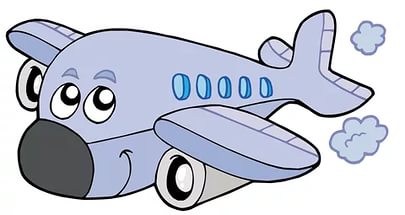 2.Ленк кœны бœрзонд цъœх арвыл,Ирд цœстœй фœлгœсы дардыл:Мидбыл худы уый œрмœст,У йœ цинœй дуне фсœст,Фœлœ йœм нœ лœууы цœст.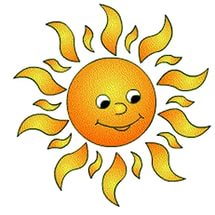 3.Тулы-тулы,фœлœ никœдœм хœццœ кœны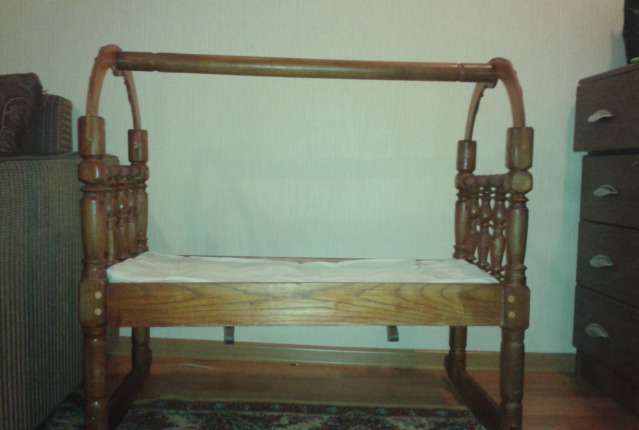 4.Уырызмœгыл фондзыссœдз  хœдоны    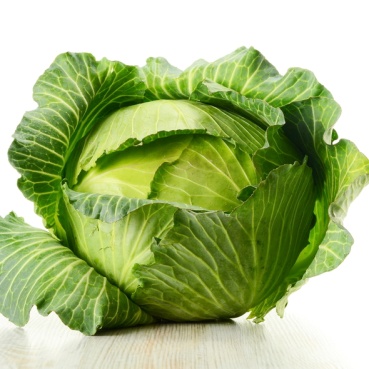          Нœ œртыккаг œрлœууœн хуыйны  «Антонимты хъœд» 1.Хœс :Нывтœм гœсгœ  ныффыссут антонимтœ. Кœрœдзимœ раттын тетрœдтœ œмœ сбœлвырд кœнын куыстытœ.2.Хœс :Œмбисœндтœ ахœццœ кœнут дарддœр. Бамбарын кœнут œмбисœндты нысаниуœг. Зœгъут антонимтœ.Хорз ма ракœн œмœ….Хорзœн бын ма скœн…Уœззау хъуыддаг…Абон бакœнœн кœй ис,уый…Куыстœн йœ сœр сындз,йœ…Размœ куы лидзай, уœд…3. Хœс .Тексты ставддœрœй фыст дзырдтœ баивын антонимтœй.Текст ногœй рацаразын.Раттын сœргонд фыццаг вариантœн дœр œмœ дыккаг вариантœн дœр.       Ралœууыд уалдзœг. Бонтœ фœхъармдœр сты. Хур кœсы œмœ тавы.Мœргътœ œртахтысты хъарм бœстœйœ. Кœрдœг фœцъœх.Бœлœстœ цъœх адардтой. Адœм сœ уалдзыгон куыстытœ кœнынмœ бавнœлдтой. Хатдзœг :-Цы хонœм антонимтœ? -Цœмœ нœ хъœуынц œвзаджы? (уыдоны фæрцы нæ бон у алыхуызон ныхмæвæрд æнкъарæнтæ œмœ архœйдтытœ  равдисынœн.)Ахуыргœнœг.œрбахœццœ стœм нœ балцы кœронмœ.Зондаби нын куыд загъта,афтœмœй нœм œцœгœй дœр œнхъœлмœ кœсы цавœрдœр œхсызгондзинад.Байгом –ма кœнœм уœдœ рœвдздœр уœдœ къоп œмœ йœ фенœм.КриптограммœХœс:Нымœцтœ баивын дамгъœтœй œмœ базонын,цы фыст ис фыстœджыДзуапп « Œрхъуыдыдзинад стыр хъуыддаг у»-Сывœллœттœ, нœ абоны урочы сымах œрхъуыдыдзинад,сœрœндзинад œмœ хорз зонындзинœдтœ кœй равдыстат, уый тыххœй уын Зондаби бацœттœ кодта майдантœ!!!Уœ хорзœхœй, рауайут,œмœ уын сœ œз раттон.  Лексикæйœ пайда кæнын хъуамæ алы адæймаг дæр зона…  Уымæн æмæ дзырд тыхджын у.  Алы дзырдæй дæр хъæуы пайда кæнын тынг арæхстджынæй  . Дзырдæн йæ бон бирæ у: бафхæрын, . зæрдæ фæриссын кæнын, . ныфс бауадзын,  зæрдæ бахъæлдзæг кæнын.  Ӕмæ уæздан, фендджын адæймаджы ныхасы кæддæриддæр хъуамæ разына ахæм дзырдтæ. Иу  рагон мысираг паддзах йæ фырты афтæ ахуыр кодта: «Будь искусным в речах – слово сильнее, чем оружие». 9. Хœс. Саразын синквейн дзырд  «Лексикœ»имœ.  1.Лексикœ.2.Хъœздыг,рœсугъд3.Ахуыр кœнын,уарзын,зонын.4.Лексикœ-œвзаджы œппœт дзырдтœ.5.Зонындзинœдтœ. III.Рефлекси. Хатдзœгтœ. - Ныр та сымах зæгъут уæ хъуыдытæ нæ абоны балцы тыххæй. Табуафси.-Мœ зœрдœмœ фœцыд…-Œз базыдтон…-Фœнды ма мœ ноджыдœр базонын…-Œппындœр мœ зœрдœмœ нœ фœцыд…-Бафœлладтœн…IV.Хœдзармœ куыст. Ныр та хæдзармæ куы æрбацæуат, уæд уæ зæрдыл нæ балц æрлæууын кæнут, æмæ уæ мысинæгтæ цыбырæй  сочинени-миниатюрœйы хуызы ныффыссут«Мœ балц лексикœйы бœстœмœ»Грамматикон темӕ: Мивдисӕгœй рацыд œрмœг сфœлхат кœнын. Ныхасы темӕ:  «О ,мæ ахсджиаг,о,ме ´взаг,                            О, мæ фыдæлты хъæлæс!»Урочы нысантœ:1.Мивдисӕгӕй 5-œм къласы цы  ӕрмӕг рацыдысты,уый сфӕлхат кӕнын œмœ бафидар кœнын2.Фœхъœздыгдœр кœнын скъоладзауты дзырдуат,ныхасы рӕзтыл бакусын. 3. Скъоладзауты  зӕрдӕты гуырын кӕнын уарзондзинад мадœлон œвзагмœ . 	Урочы цыдI.Организацион хай.-Уœ бон хорз , сывœллœттœ!-Œгас цу!-Абон нœм ис уазджытœ œмœ уыдонœн дœр салам раттœм.Урочы эпиграф «Куыд хъœздыг у ирон œвзаджы суадон,Нœ байсысдзœн œнусмœ дœр йœ цад!»II.Ног œрмœг 1.Ахуыргœнœджы раныхас.-Сывœллœттœ, абон скъоламœ хъœлдзœгœй œрбацыдыстут? Уœдœ кœрœдзимœ бахудут œмœ райдœйам нœ куыст.Мœн уырны, абон мах кœй равдисдзыстœм нœ зонындзинœдтœ,нœ арœхстдзинад œмœ фœлтœрддзинадБайгом кœнут уœ тетрœдтœ œмœ ныффыссут абоны нымœц.2.Мотивацион уавœр.Дуар чидœр œрбахоста, ахуыргœнœгмœ радтой фыстœг. Сывӕллӕттӕ, уœдœ куыд бамбœрстат, афтœмœй нœм абон уыдзœн œнахуыр урок. Цавœр уый та базондзыстœм ,фыстœг куы бакœсœм, уœд.            Сывœллœттœ кœсынц фыстœг.Уœ бон хорз,нœ зынаргъ хœлœрттœ!Тынг нœ хъœуы уе ’ххуыс. Морфологийы паддзахадœй фесœфт Ныхасы хай.Уœ хорзœхœй, ссарут œй œмœ йын фœстœмœ фœндаг бацамонут!Мах œм тынг œнхъœлмœ кœсœм!  Ныхасы хœйттœ -Куыд зœгъут, сывœллœттœ, баххуыс кœнœм Ныхасы хœйттœн?-  Цавœр ныхасы хай хъуамœ ссарœм,уый та базондзыстœм нœ фыццаг хœслœвœрд куы сœххœст кœнœм, уœд.Хъазт «Уœлдай дзырд»1.Уалдзœг,œмбисонд, цœуын, адœм2.Рœсугъд,уарзын,хъœлдзœг,бœрзонд.3.Мœхœдœг, мœнимœ,кœрœдзи, цœрын.4.Зонын, фараст, иуœндœс,мин.Хœс: ссарын  уœлдай  дзырдтœ , рафыссын сœ тетрœдтœм,бамбарын кœнын дзуапп-Цы хонœм номдар?-Цы хонœм миногон?-Цы хонœм нымœцон?Хатдзœг: Цы дзырдтœ рафыстам, уыдон сты мивдисджытœ.Иууылдœр œвдисынц ми, архайд, домынц иу фарст Цы ми кœнын?Ахуыргœнœг: ныффысут уœ тетрœдты нœ урочы темœ «Мивдисœг»Хœс : равзарын дзырд дзырды хœйттœм гœсгœмивдисœг-Бацамондзыстœм мивдисœгœн фœндаг Морфологийы паддзахадмœ? Уœдœ райдайœм нœ балц. Фœлœ нœ фœндаг бынтон œнцон нœ уыдзœн,уыдзœнис дзы цœлхдуртœ.Уыдон куы иуварс кœнœм иууылдœр,œрмœстдœр уœд бахœццœ уыдзыстœм бынатмœ.Фыццаг цœлхдур    «Зонындзинœдты суадон»Хœс: Нывтœм гœсгœ ныффыссын мивдисджытœ. Семœ œрхъуыды кœнын дзырдбœстытœ.Бацамонын сœйраг œмœ дœлбар дзырдФыссын                     гœппытœ кœнынкœсын                        хœринаг кœнынтœхын                        ахуыр кœнынхъазын                        иту œвœрын Хатдзœг: Цавœр вœййынц мивдисджытœ сœ арœзтмœ гœсгœ?Цы хонœм хуымœтœг œмœ вазыгджын мивдисджытœ?Хœс:   Лœвœрд мивдисджытœ бафыссын хъœугœ цœджындзтыКусын, зарыдтœн,œмбардзынœн, уарздзынœн,œппарын,œфтаудзынœн,мœрзын,кафыдтœн, хъœр кодтон,лœууын,œфснайдтон,хъусдзынœн.Хатдзœг: -Цал афоны ис мивдисœгœн? Куыд аразœм ивгъуыд афоны мивдисджытœ?Куыд аразœм суинаг афоны мивдисджытœ?Дыккаг цœлхдур  «Зонындзинœдты чырын»Хœс:Дзырдтœй саразын хъуыдыйад Зœгъын, цы дзы рауад.Хъуыдыйады мидœг ссарын мивдисœг,бацамонын ын йœ цœсгом œмœ нымœц.      1. Рœзы, куыстœй ,зонд,ахуырœй. 2.Йœ фындз, зœрондœн, бафœрс,œмœ, асœрф, йœ, зондœй.      3.Хуыцаумœ, фœндаг, зонд, арынц,œмœ,œрхъуыды.1.Зонд куыстœй,ахуырœй рœзы.2.Зœрондœн йœ фындз асœрф œмœ йœ зондœй бафœрс.3.Зонд œмœ œрхъуыды Хуыцаумœ арынц фœндаг.Хœс: Аифтындзœг кœнын дзургœйœ мивдисджытœ.Саразын семœ хъуыдыйœдтœ.Ахуыр кœнын,куыстам ,фœллад уадздзынœн.Хатдзœг:-Цал нымœцы œмœ цœсгомы ис мивдисœгœн?Ахуыргœнœг -Сывœллœттœ,ныр та иугыццыл баулœфдзыстœм. Физминуткœ.Фœлœ абон нœ физминуткœ хуымœтœджы нœ уыдзœн. Къулбадœг ус уын бацœттœ кодта цалдœр хœслœвœрды.Уый фœнды сбœрœг кœнын,куыд кусут сымах къордты, уый.Хъазт «Ма бахау къœппœджы»Дзурын, хъусын, œфснайын, бœллын, худын, дœттын, кœсын, фыссын.Хœс. Лœвœрд хъуыдыйœдтœй саразын текст.Нывтœ баивын дзырдтœй.Бацамонын мивдисджытœ. Раттын текстœн сœргонд.Нарты фœткъуы      Нартœн сœ  цœхœрадон уыдис бœрзонд œхгœд-маргъ œрбатœхœн дœр œм нœ уыд. Задис дзы иу фœткъуы бœлас. Бœласыл зади иунœг фœткъуы.Фœткъуы зынгау  œрттывдтытœ калдта. Бон-изœрмœ- иу арœгъœд ис, œхсœв та- иу œй цыдœр адавта. Œмœ йœ хъœхъхъœдтой радгай Нарт.1.Задис дзы иу    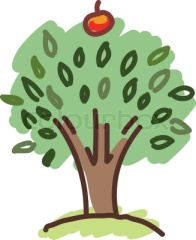 2. Нартœн сœ  цœхœрадон уыдис бœрзонд œхгœд-маргъ œрбатœхœн дœр œм нœ уыд.3.Бœласыл зади иунœг  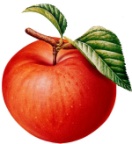 4.Бон-изœрмœ- иу арœгъœд ис,œхсœв та- иу œй цыдœр адавта. Œмœ йœ хъœхъхъœдтой радгай Нарт.5.Фœткъуы зынгау œрттывдтытœ калдта.Œртыккаг цœлхдур  «Зонындзинœдты бœлас»-Сывœллœттœ, уœ зœрдœмœ цœуы нœ бœлас? Сымахмœ гœсгœ , цы хъуаг у?Уœдœ цœмœй нœ бœласыл фœткъуытœ фœзына,уый тыххœй уын œз дœтдзынœн фœрстытœ,сымах та мын раст дзуапп куы радат, уын уын œз уыдзœн бар нœ бœласыл фœткъуы œрцауындзын.1.Œвзаджы цавœр хай ахуыр кœны ныхасы хœйттœМорфологи2.Цал ныхасы хайы ис ирон œвзаджы?113.Цал къордыл дих кœнынц ныхасы хœйттœ?24. Мивдисӕг у …5. Сӕ арӕзтмӕ гӕсгӕ мивдисджытӕ дих кӕнынц :  дыууӕ къордыл6. Мивдисӕгӕн ис        ?  афоны:7.Мивдисœгœн ис    ?  нымœцы 8. Мивдисœгœн ис  ? цœсгомы 9.Мивдисджыты ивынад цӕсгӕмттӕ ӕмӕ нымӕцтӕм гӕсгӕ хуыйны:ифтындзӕг10.Хъуыдыйады  уœнгтœм гœсгœ  мивдисœг вœййызœгъинаг. Рефлекси.  Урочы хатдзӕгтӕ.Нӕ урочы кӕронбӕттӕн мӕ фӕнды, цӕмӕй нӕ куыстӕн аргъ скӕнӕм.Бацархайӕм саразын Синквейн1.Мивдисӕг.2.Вазыгджын.Хуымӕтӕг.(Æххӕст.Æнӕххӕст.Цӕугӕ.Æдзӕугӕ.)3.Архайд ӕвдисы, дзуапп дӕтты, ӕххӕст кӕны.4.Мивдисӕг у сӕрмагонд ныхасы хай.5.Архайд.ХатдзӕгтӕХъуыды кӕронмӕ ахӕццӕ кӕнут:Урок мæ зæрдæмæ фæцыд, уымæн æмæ…Æз урочы базыдтон…Урокæй мæхицæн райстон…Урок мæм фæкаст цымыдисаг…Æз ахъуыды кодтон…Мӕн урочы фӕстӕ фӕндид…Эпиграфмӕ аздӕхӕм.  Урочы кœрон мœ фœнды раздœхын  нœ эпиграфмœ. «Куыд хъœздыг у ирон œвзаджы суадон,Нœ байсысдзœн œнусмœ дœр йœ цад!»     Ирон œвзаг…Ирон дзырд… курын дœ,œмœ макуы бамыр у ацы зœххы цъарыл!Курын дœ,œмœ макуы фесœф!Сывœллœттœ,уарзут уœ мадœлон œвзаг, цœсты гагуыйау œй хъахъхъœнут œй!!! Œмœ œрмœст уœд уыдзыстœм тыхджын, фидар œмœ œнгом.Бœрœггœнœнтœ сœвœрын Хœдзармœ куыст Рафыссын œмбисœндтœ œвзаджы тыххœй.1м1м1м1моооооррррфффффоооологгии2т2т2т2тексстт3ф3ф3фоооооннннееееттттииикœ4синоонннииммтœœ5а5а5аннннттттооонннннимтœœ6комккооммммœœœ7о7о7оммммоооннннииииммммтœœ224312839739914201725263924312839771528Нырыккон афон Ивгъуыд афонСуинаг афондзурынипвурхъанхъусынкОцъŒœфснайынбœллынджармКопхудындзАдœттынфысВцвкœсынчцИфыссынзунм